Christmas Holiday Homework:Grade – 5th:Term-2 चलो जाँचे  Page – 117,118,119Term-2 बहुविकल्पी प्रश्‍न Page – 120,121Term-2 उच्चस्तरीय चिंतन कौशल Page – 124,125,126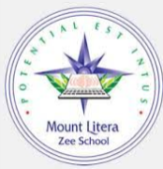 Mount Litera Zee School, East Bangalore            Academic Year 2016-2017